INDICAÇÃO Nº 3992/2016“Sugere ao Poder Executivo Municipal a realização de estudos visando à possibilidade de pintura e sinalização de solo nas Ruas Cariris com a Tucanos, no Bairro Jardim São Francisco, neste município.”Excelentíssimo Senhor Prefeito Municipal, Nos termos do Art. 108 do Regimento Interno desta Casa de Leis, dirijo-me a Vossa Excelência para sugerir que, por intermédio do Setor competente, sejam realizados estudos visando à possibilidade de pintura e sinalização de solo nas Ruas Cariris com a Tucanos, no Bairro Jardim São Francisco, neste município.Justificativa:Munícipes procuraram este vereador cobrando providências em relação à sinalização de placas e pintura de solo no local supracitado.As referidas ruas são bastante movimentadas principalmente em horários de entrada e saída dos alunos das escolas. E como não há sinalização muitos condutores acabam se excedendo e colocando em risco a vida dos mesmos.Portanto solicitamos este serviço com máxima urgência.Plenário “Dr. Tancredo Neves”, em 29 de Junho de 2016.Ducimar de Jesus Cardoso“Kadu Garçom”-Vereador-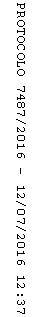 